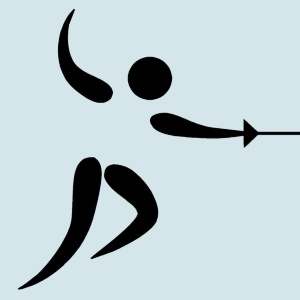 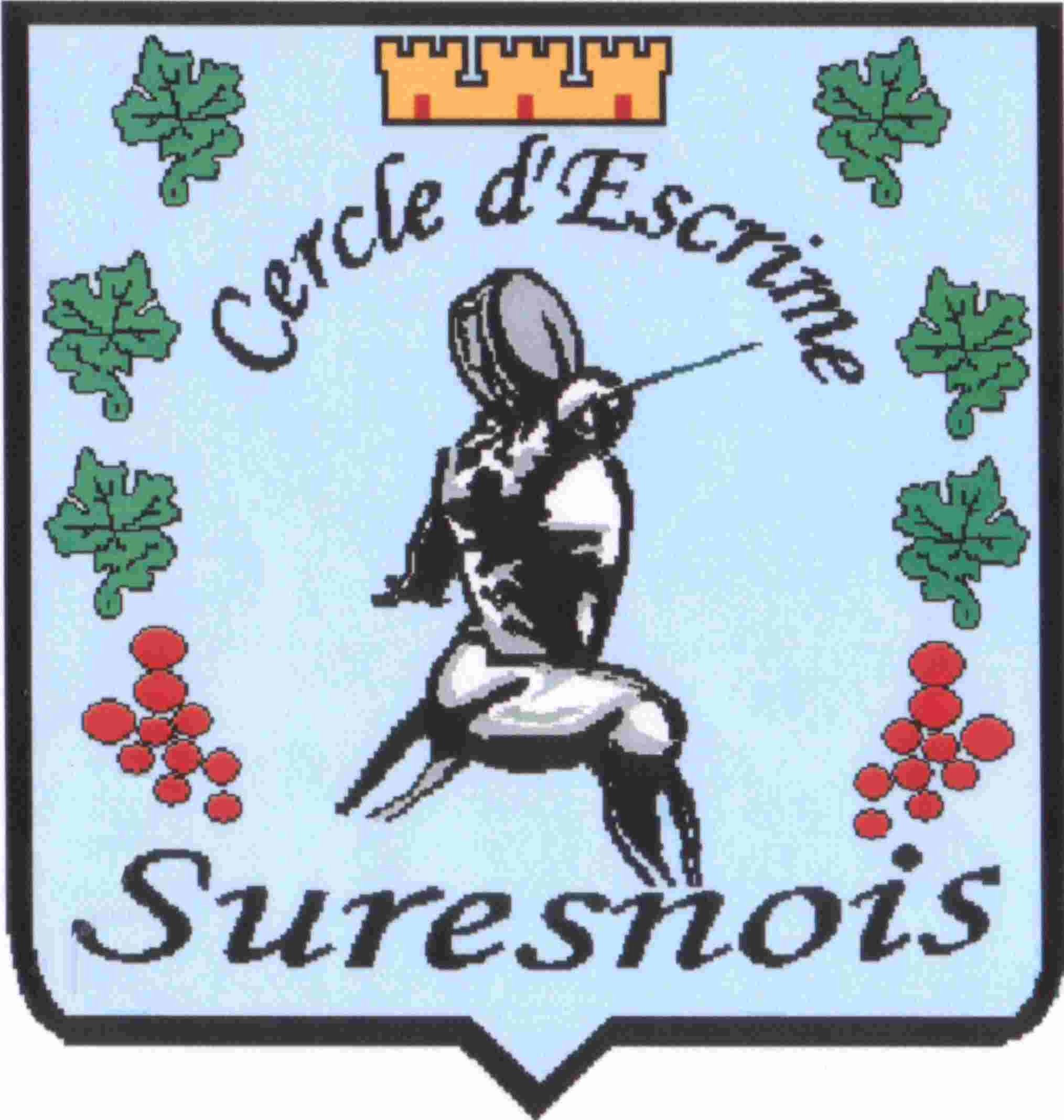 SURESNESSTAGE  ESCRIME10ème éditiondu 19/02  au 23/02/2018Maître Campin organise un stage d’escrime au fleuret et de découverte de l’épée et du sabre pendant la première semaine des vacances d’hiver. Ce stage est ouvert aux licenciés du cercle d’escrime Suresnois de la catégorie poussin à minime.Dates : du lundi 19 février à 9 heures au vendredi 23 février 2017 à 15H.Lieu : gymnase du BelvédèreHoraires : de 9h00 à 17 heures.Catégories concernées : poussin (2009) à Minimes (2004)Inscription : 150 € Le tarif comprend :	 L’encadrement par un Maître d’armes diplômé d’état.Un goûter en matinée.Un repas à la pizzeria en fin de stage.Les stagiaires doivent prévoir les repas du midi. Ces derniers seront pris sur place.Renseignements supplémentaires : Maître Campin 06.10.62.14.55.Modalité d’inscription :  80€ à l’inscription				70€ une semaine avant le stage (le  12/02 au plus tard).Règlement par chèque à l’ordre de : Suresnes stage-escrime…………………………………………………………………………………BULLETIN  D’INSCRIPTION(à remettre à Mre CAMPIN avec le chèque d’acompte à l'ordre de « Suresnes stage-escrime » )NOM :							PRENOM :DATE DE NAISSANCE :				CATEGORIE :TELEPHONE :						Tel. en cas d’urgence :